Cheddleton Parish Council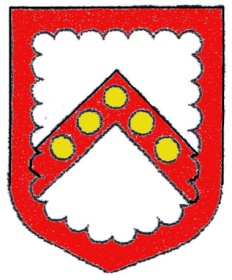 Clerk:   Ms. L.J. Eyre                                  Telephone:  01538 385223  34 The Walks, Leek, Staffs, ST13 8BY.      Email: louise.eyre.cheddletonpc@sky.com29th. May 2019.Dear Councillors,The next meeting of the Planning & Amenities committee will be held in the Craft Centre Meeting Room, Cheddleton on Tuesday, 4th. June 2019 starting at 7.30pm. Yours sincerely,Ms. L. J. Eyre,Parish Clerk.AGENDAApologies.Election of Chairman.Election of Vice-Chairman.Minutes of the meeting of the 30th. April 2019.Matters arising therefrom.Members’ Declarations of Interest.Public Question Time.Correspondence: -SLCC Staffordshire Branch Meeting 11th. June 2019.Kompan Playground Equipment.Amey Report 4152389 Closed. Bus Shelter – Main Road, Wetley Rocks - Rhonda Gallimore this bus shelter belongs to SMDC. Mick Stephens Compliance Officer – SMDC.Plantscape Flowering Planters.Support Staffordshire - Local Voluntary Community and Social Enterprise Forums taking place in June/July 2019. The Parish Notice Board Company – Price List.Amey Report 4154570 – Road Markings – Junction of Armshead Road/Rownall Road Inspected 10th. May 2019 – Not High Risk.MPK Wetley Rocks Filling Station – Screening of Bins.Together we are Better – Public Consultation across Staffordshire and Stoke-on-Trent.   Churnet Valley Railway – Letter of thanks for Parish Council Support.CPRE – ‘The Time is Now’ public event 26th. June 2019.  Mallatite Sustainable Lighting and Traffic Solutions.Public Sector Network Newsletter – May 2019.CAS Ltd – Specialists in Parish Council Insurance.Fields in Trust – Green Space index.Earth Anchors – Timber Tri-Tables.Playforce – Playing equipment.Playdale – New Range of play equipment.Wildlife Trust – What’s on monthly newsletter.                                                                                                                                                                                                                                                                                                                                                                                                                                                                                                                                                                                                                                                  Gridlock of HGV’s Station Road, Cheddleton.St Edwards Park Residents Association Donation for Asylum Burial Ground Plants/Flowers/Bulbs and what to buy?Refurbishment of Notice Board Map of Village – Bottom of Hollow Lane, CheddletonParking Issues – Who deals with which issues.Training Session for new Councillors.Rt. Hon Karen Bradley MP – Loneliness and Isolation Awareness Conference – Friday 14th. June 2019.Update on starting point of Footpath 23 – Station Road, Cheddleton State of The Old Dock House – Cheddleton.Telephone Book Exchange – Kiosk Mill Lane, Wetley Rocks.Use of Creche – Community Centre.Planning Applications.SMD/2019/0233 – Land Adjacent Big Southlowe Farm, Leek Road, Cellarhead – Outline application for the erection of three dwellings with means of access and all other matters reserved.SMD/2019/0184 – Crickets Farm, Mill Lane, Wetley Rocks – Retention of extension to house and changes to external appearance of house.SMD/2019/0306 – 12, Wetley Rocks, Cellarhead – Alterations to garage and extension to provide utility room and first floor ensuite bedroom.SMD/2019/0283 – Yew Tree, Cheddleton Heath Road, Leek – Proposed agricultural building for the store of silage and hay.SMD/2019/0302 – Land at Cheddleton Park Avenue, Cheddleton – Outline application with means of access for residential development. Re-submission of SMD/2018/0174.Forward Agenda Items.